VORLAGE FÜR MEDIKATIONSPLÄNE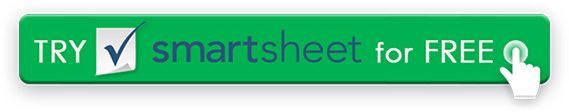 NAME DES PATIENTENDATUMPERSÖNLICHE MEDIKATIONSAKTEPERSÖNLICHE MEDIKATIONSAKTEPERSÖNLICHE MEDIKATIONSAKTEPERSÖNLICHE MEDIKATIONSAKTEPERSÖNLICHE MEDIKATIONSAKTEPERSÖNLICHE MEDIKATIONSAKTEPERSÖNLICHE MEDIKATIONSAKTEPERSÖNLICHE MEDIKATIONSAKTEPERSÖNLICHE MEDIKATIONSAKTEPERSÖNLICHE MEDIKATIONSAKTEPERSÖNLICHE MEDIKATIONSAKTEMEDIKATIONMEDIKATIONMEDIKATIONMEDIKATIONAPOTHEKEAPOTHEKEAPOTHEKEAPOTHEKEARZTARZTARZTARZTALLERGIENMEDIKAMENTENPLANMEDIKAMENTENPLANTAGESZEITTAGESZEITTAGESZEITTAGESZEITTAGESZEITTAGESZEITTAGESZEITTAGESZEITTAGESZEITTAGESZEITTAGESZEITTAGESZEITMEDIKATIONDOSIERUNGDOSIERUNGDOSIS 1DOSIS 2DOSIS 3DOSIS 4DOSIS 5DOSIS 6DOSIS 7DOSIS 8DOSIS 9DOSIS 10DOSIS 11DOSIS 12VERZICHTSERKLÄRUNGAlle Artikel, Vorlagen oder Informationen, die von Smartsheet auf der Website bereitgestellt werden, dienen nur als Referenz. Obwohl wir uns bemühen, die Informationen auf dem neuesten Stand und korrekt zu halten, geben wir keine Zusicherungen oder Gewährleistungen jeglicher Art, weder ausdrücklich noch stillschweigend, über die Vollständigkeit, Genauigkeit, Zuverlässigkeit, Eignung oder Verfügbarkeit in Bezug auf die Website oder die auf der Website enthaltenen Informationen, Artikel, Vorlagen oder zugehörigen Grafiken. Jegliches Vertrauen, das Sie auf solche Informationen setzen, erfolgt daher ausschließlich auf Ihr eigenes Risiko.